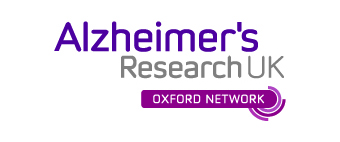 Section E – Outreach EventsPlease provide details of the planned event below and return to aruk.administrator@dpag.ox.ac.uk Event titleSummary/Overview (50-100 words)DateTimeVenueWho will be involved in running and organising the eventWho will the event benefit?(50-100 words)Breakdown of costs